((فرم ثبت نام در دوره آموزشی))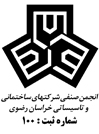 اینجانب ...................................فرزند:....................کد ملی..................................نام شرکت :.................................................سمت در شرکت..............................شماره تلفن ثابت :شماره تلفن همراه:درخواست شرکت در دوره آموزشی هوشمند سازی و فناوریهای نوین صنعت ساختمان را دارم.تاریخامضا 		قابل توجه:خواهشمند است چنانچه به هردلیلی امکان حضور در دوره اموزشی برای جنابعالی میسر نشد مراتب را سریعا به انجمن اطلاع دهید تا نسبت به جایگزینی سایر متقاضیان اقدام گردد.